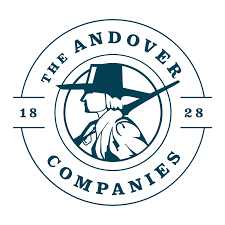 Rolls and ButterCaesar SaladGnocchi, Wild MushroomsPenne, Traditional Red SauceBolognese